Verzamelverslag najaarsbijeenkomsten VBS 2021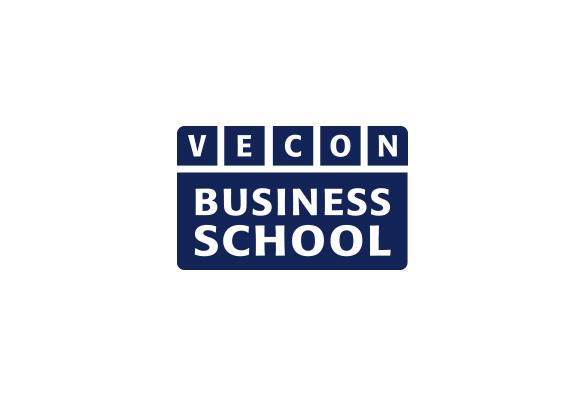 In het najaar van 2021 zijn negen regiobijeenkomsten geweest in het kader van VBS, de meesten fysiek, een enkele digitaal. Opnieuw blijkt dat het bijwonen van een bijeenkomst veel oplevert. Diverse groepen hebben al een vervolgafspraak gemaakt!Onderstaand verslag is geanonimiseerd, dat geeft de mogelijkheid om ook minder goed verlopende activiteiten te noemen zonder dat de betreffende docent of school erop aangekeken kan worden. Soms kwam de opzet per school langs, bij een aantal bijeenkomsten was er een agenda per onderwerp maar een combinatie of nog weer en andere aanpak kwam ook voor. Doe je voordeel met de ervaringen en ideeën van anderen!CoronaIn coronatijd verliest het VBS-programma zijn waarde constateren sommigen. Excursies kunnen niet altijd doorgaan, examens bij de Associaties zijn niet altijd afgenomen. Scholen doen niet heel veel anders dan tijdens de eerste lock down mbt VBS. Bij een enkele school is een onderdeel echt weggevallen, een school is ter vervanging een nieuw simulatieprogramma gaan gebruiken, er is een voorbeeld waar de bedrijfsbezoeken met slechts 3 leerlingen plaatsvonden. Nog steeds geldt dat scholen een onderdeel minder hoeven te doen voor het certificaat.Nieuw programmaSommige havo/vwo scholen hebben VBS activiteiten laten vervallen na invoering van het nieuwe examenprogramma BE havo, zoals Excel en marketing. Anderen behandelen de niet examenstof wat minder en houden VBS op peil. Sommigen kiezen bewust voor een ‘summiere’ methode of laten veel weg uit de methode. Eventueel aanvullen met Learn Beat.AlgemeenEr zitten in verhouding veel VBS scholen in de grotere steden, waar meer dan 1 school in voortgezet onderwijs actief is. Betekent dat VBS-scholen zich meer profileren? Niet direct is het geluid van de meeste scholen. Het staat vermeld op de site en de school is VBS geworden om de leerlingen zinvol onderwijs te geven. Maar niet om als school extra leerlingen aan te trekken.De aanwezige scholen op een bijeenkomst hanteren vrijwel allemaal dezelfde structuur voor de profielen/vakkenkeuze. BE is een keuzevak en géén verplicht vak binnen EM (volgens de wettelijk voorschriften dus). Het aantal BE leerlingen is op veel scholen iets kleiner dan de (algemene) economie-aantallen.Wat is de beste aanpak in de onderbouw? Kijkend naar uitval of overstap in leerjaar 4 is het zoeken naar de beste methode, onderwerpen, voorlichting, normering et cetera. Profielkeuze blijft lastig, vergelijkbaar met studiekeuze vervolgopleiding. Een poging om twee bovenbouw onderwerpen in de onderbouw te behandelen met het idee om de twee bovenbouwjaren wat te verlichten is gestrand: er moest teveel versimpeld worden om het te kunnen toetsen.Goede ervaringen met het bedrijfsleven hebben een paar scholen zeker. Bijv. via Eurobizz en JINC (instelling die helpt bij sollicitaties, zit tussen bedrijf en school in). Een andere school heeft contacten met oud-leerlingen en oud-collega’s alsook met een notaris en de lokale Rabo. Crowdfunding ervaringen zijn er met Global Land (voorheen Cross your border). Een andere school maakt gebruik van Funfair waarbij studenten leerlingen helpen met de verkoop van producten.Stageplaatsen zoeken kun je volgens een school het beste door de leerlingen zelf laten doen. Ze ervaren hoe lastig het is om een plek (of baan) te zoeken. Ze krijgen ervaring met solliciteren. De leerlingen blijven over het algemeen, met tevredenheid, ze hebben immers voor de stageplek gekozen en ze weten hoe moeilijk het is om ergens te mogen komen. 3e klas: ondernemerstest, ondernemers in de klas en voor leerlingen een ondernemers opdracht (verkopen product).  In de bovenbouw moeten BE-leerlingen in 2/3 tallen een bedrijf adopteren en opdrachten maken die gekoppeld zijn aan de bedrijfseconomische onderwerpen die behandeld worden in de les en geleerd moeten worden voor het examen. Aan het einde van het jaar telt de uitwerking van deze opdracht mee voor het SE in havo 4 en havo 5. AE leerlingen maken een keuzeonderwerp voor business school.Het wachten is op een verandering van het onderwijs bovenbouw havo / vwo. Als er tijd kan worden vrijgespeeld voor een keuzemiddag waarop leerlingen één bepaald onderwerp moeten kiezen met daaraan gekoppelde vaardigheden geeft dit meer kansen voor het goed uitvoeren van de vecon business school.Vmbo: klas 1 en 2 Talentstromen : 8 uur Ondernemen in de week. 8 weken lang. Leerlingen bouwen in klas 1 een website voor een product wat ze zelf leuk vinden. Daarna presenteren in groepjes aan elkaar. In klas 2 fictief een bedrijf oprichten maar niet echt verkopen. klas 3 en 4 keuzevak ondernemen 2 uur per week (in combinatie met verplichte vakkeuze economie). Bedoeling in klas 4 is om een eigen onderneming op te richten. Leerlingen krijgen in totaal 7 uur economie in vmbo . Ervaring opzet Webshop. Methode mixed ondernemen is erg uitgebreid en erg bewerkelijk. Een school heeft ervaring met deze methode en gebruikt hiervoor de webshoppagina.nl (beveiligde omgeving) als applicatie. Leerlingen leren door ervaring. Eerste weken leerlingen zelf laten werken en ontwikkelen en dan later professionaliseren, gekoppeld aan theorie. Uitdaging/suggestie werd gedaan om bijvoorbeeld te koppelen aan schoolwebwinkel. Koop als school de schoolspullen in die leerlingen elk jaar nodig heeft, zodat leerlingen  ze via de webwinkel kunnen bestellen. Leerlingen van ondernemen kunnen dan het bestelproces en verzending organiseren.  Zijn er scholen met ervaring op dit gebied?Vakoverstijgend werken: koppeling TenT (producten door TenT laten maken) en dan via de webshop verkopen? Misschien budget van Sterk Techniekonderwijs vakoverstijgend gebruiken door gebruik te maken van printers voor t-shirts etc. Ervaring met google sites?Om echt vernieuwing te realiseren en ondernemen goed op de kaart te zetten, zou je een breed gedragen plan moeten hebben, wat door de directie wordt ondersteund. Twee van de aanwezige scholen hebben daardoor goede bezetting en budget. Er is een school waar 7 docenten betrokken zijn bij het vak ondernemen met 2 Toa’s. Scholen hebben ervaring met kortlopende projecten zoals Day for Change of variant van microkrediet, pitchen, verkopen tijdens kerst of zomermarkt.Uitdaging is om programma aantrekkelijk te maken met levensechte opdrachten en bedrijfsbezoeken. Vanwege corona wordt dat lastiger uit te voeren en daarnaast kost het veel tijd en dat is vaak meer dan vooraf begroot.  Als de facilitering beperkt is heeft dat gevolgen voor het aanbod. Toch lukt het een school EBCL  A en B aan te bieden naast modules rondom belastingen, gedragseconomie en beleggen.Op een school is een aparte onderbouwvariant. In leerjaar 1 en 2 is het projectmatig onderwijs waarbij een opdrachtgever een bepaalde casus presenteert waar de leerlingen mee aan de slag gaan. In elk leerjaar is er minimaal één project rondom ondernemen. In leerjaar 1 is dit het kantineproject, in leerjaar 2 een project rondom microkrediet In de bovenbouw is de VBS gekoppeld aan het vak bedrijfseconomie. Alle leerlingen die gekozen hebben voor bedrijfseconomie doen mee aan het programma. Het cijfer dat ze behalen telt ook mee voor de overgang en het schoolexamen. Projecten die aan bod komen zijn het doen van een bedrijfsbezoek met bedrijfsanalyse, het opstellen van een cv, werken met excel, proberen we eens in de zoveel tijd een gastspreker te regelen, de basisbeginselen van boekhouden, het schrijven van een marketingplan en de basis voor het ondernemingsplan. Op het vwo draaien we een project rondom circulaire economie en gaan we deelnemen aan de Social Innovation Relay. Leerlingen mogen deelnemen aan het Elementair Boekhoudexamen of opgaan voor het NIMA marketing-oriëntatie diploma. De introductie van burgerschap maakt dat, naast Technasium, Kunst en regulier, het vak Ondernemend Burgerschap is geïntroduceerd. Diverse projecten omtrent ondernemen zijn hier ondergebracht. In klas 1 organiseren de leerlingen een hightea voor een verzorgingstehuis in Almelo. Zo moeten de leerlingen in klas 2 een promotiefilmpje maken voor school waarbij ook nog wat vakoverstijgende elementen langskomen. Er zijn twee varianten van ‘business’ in de onderbouw. Design & Ondernemen en Sport & Lifestyle. Bij D&O staat het volgende op het programma:In leerjaar 1 wordt via ‘Pop up store’ (een kaartenspel) een kennismaking met begrippen als afzet, omzet, winst en zo voorts gespeeld. Via Canva (een programmaatje) maken de leerlingen logo’s. Via classroom leveren ze de opdracht in, ze krijgen er geen cijfer voor. Iedereen doet het naar behoren, zonder dat er cijferdwang achter zit. Vervolgens maken ze een flyer, een bedrijfsfilm en maken iets met stopmotion / reclame / vlog / influencer. In een stopmotion-app tekenen leerlingen een uitleg van economische onderwerpen.  Het roept de vraag op of samenwerking met kunst een goed idee is?In leerjaar 2 gaan ze een kleine onderneming opzetten: echt dingetjes verkopen. De winst is voor de leerlingen. Vervolgens maken ze een bedrijfsplan, uiteindelijk gaan ze het bedrijfsplan voor een opdracht-bedrijf uitvoeren. De school is Junior VBS geworden. Een half jaar economie in jaar 2 op havo/vwo, op het vmbo het hele 2e jaar. Gestart met sollicitatiegesprekken. Vrij enthousiast en groot, nu lastig om dat te continueren. Een variant op Yes Ondernemen in het 2e jaar is de opzet van een bedrijf waarbij de Rabo geld uit- leent. De bedoeling is dat dat verdubbeld wordt. De winst gaat naar het goede doel. Plaza Challenge wordt ook gebruikt. In de tweede wordt geen methode van buiten gebruikt. Naast de praktische opdrachten hebben ze zelf drie boekjes ontworpen, die ze jaarlijks aan kunnen passen. Is dit een trend? Dat scholen Junior VBS worden vanwege tekort tijd in de bovenbouw havo BE?Motivatie van leerlingen: alle aanwezige scholen ervaren uitdagingen op dit vlak. Geen pasklaar antwoord op. Zie tips.Probleem dat wordt gesignaleerd: lln solliciteren enthousiast in de derde op de VBS maar motivatie is in 4H niet meer te vinden, ondanks leuke projecten als: bezoek aan lokale bedrijven, de Hoodie die iedere deelnemer krijgt (en velen dragen), basiskennis Horeca als optie. Sommigen geven aan dit motivatieprobleem ook te signaleren maar zien het in breder perspectief: de 4h-leerling.Dit jaar is een proefjaar. Bedoeling dat vanaf leerjaar 2 (vmbo) en havo (3) en vwo vanaf klas 3 alle leerjaren opdrachten gaan uitvoeren die verband houden met vecon business school. De werkgroep business school bepaalt de opdrachten die worden uitgevoerd. Men probeert ook andere vakken erbij te betrekken. Al deze opdrachten vinden plaats in de reguliere uren. BE lessen VWO 4/5/6/ :  3,3,3 dus in totaal 9 lessen in totaal  In vwo 5 zit wel ruimte voor busines school activiteiten. Er wordt gewerkt met YES en Eigen baas. Havo 4 / 5  :  4 / 3 dus in totaal 7 lessen. Weinig ruimte door de grote hoeveelheid stof die moet worden verwerkt voor het examen. Bezig met netwerken: De jonge ondernemersclub, bedrijfsconsultants club.Wereldwijd (onderbouw). Voor een viertal vakken wordt er een opdracht gemaakt. Er kan gekozen worden voor een ondernemers opdracht. In 3e klas: zes eigen modules, vooral gericht op financiële zelfstandigheid. Of een methode, met dus veel theorie onder meer met het oog op de profielkeuze. Daarnaast bijv. Plaza Challenge waarvoor de leerlingen een verslag moeten schrijven voor VBS punten.Activiteiten in de onderbouw: informatie over wat een ondernemer is en een basis ondernemingsplan. Dit is gekoppeld aan het vak economie in klas 2 en 3. De ervaring leert dat ouders ook best bereid zijn te helpen.De leerlingen in de bovenbouw met bedrijfseconomie kunnen kiezen voor VBS. Zij hebben dat twee uur extra. De leerlingen hebben de keuze om mee te doen met het programma Eigen Baas van Qredits. Stap voor stap schrijven zij een ondernemingsplan en, als het goed gaat, krijgen ze een startkapitaal. Dit jaar zijn ze begonnen in september en eindigen ze in februari. In leerjaar 4 is er ook een samenwerking met de kantine waarbij er ook gekeken wordt naar de inkoop en wat regelgeving. In vwo 5 is er een vrijwillige stage van een week bij een lokaal accountantskantoor en in vwo 6 wordt deze stage nogmaals uitgebreid. Geregeld komen er ook gastsprekers in de klas. De ambitie wordt uitgesproken om een regionale competitie op te zetten.Tips:Ouders op de hoogte blijven houden van wat we doen. Zij zijn de motivator achter de voordeur.Korte opdrachten waardoor leerlingen meteen aan het werk moeten, pitchen aan gemeenten (gemeente een opdracht vragen).Bovenbouw, als het geen examenvak is, belangrijk dat je de inhoud niet te zwaar maakt om te voorkomen dat dit koste gaat van de vakken waar ze wel voor moeten slagen. Je moet een afweging maken van hoe maak je de inhoud interessant en wat kunnen de leerlingen aan.  Een interview met iemand uit het bedrijfsleven wordt gekoppeld aan het profielwerkstukhet profielwerkstuk wordt gemaakt in samenwerking met een hogeschool PTA programma: maak het niet concreet zodat je ook mogelijkheden om op een andere manier (ivm corona) inhoud aan te geven.PTA programma: maak het niet concreet zodat je ook mogelijkheden om op een andere manier (ivm corona) inhoud aan te geven.Geef je (intervisiepartner) een opdracht mee: Denk eens na over hoe je de vecon business school een goede plaats kunt geven in de bovenbouw havo en vwo en ga hierover in gesprek met het management. Belangrijk om ook aandacht te besteden aan het ontwikkelen van vaardigheden bij de uitvoering van vecon business school, bijvoorbeeld onderzoeksvaardigheden bij het VWO, maar ook aan basisvaardigheden (vereiste): schrijven, lezen, taal… veel achterstand!Trots op:De wekelijkse profieldag waarin leerlingen een webshop hebben gebouwd waarna ook echt verkocht wordt. leerlingen maken een eigen product en verkopen het via de webshop.Tijdens een nieuwjaarsborrel aan ouders en contacten laten zien wat ze hebben geleerd en ondernemersplan presenteren.Eigen ontwikkelde game fairtrade, lijkend op een economisch experiment. Verschillende landen moeten hetzelfde produceren maar hebben niet alle benodigdheden, dus handelen met elkaar.Veel bedrijfsbezoeken. En verschillende praktische opdrachten waar leerlingen leren door te doen.Vragen/wensen richting VBS Als spreker jonge ondernemers, ondernemers die ver zijn met circulaire productie (bijv. Auping), iemand uit het wetenschappelijk veld over duurzaam ondernemenAls spreker een bekende Nederlander is leuk maar er moet een duidelijke verbinding zijn met Economie/Onderwijs.Voor leerlingen is het interessant om bij bedrijven te kunnen kijken of om bedrijven de school in te laten komen. Een accountant, een bank, DNB, ….. . Als school contacten leggen met bedrijven kost veel tijd. Is het mogelijk dat de VBS met bedrijven of gastsprekers contacten legt en mogelijk een programma opzet waar scholen gebruik van kunnen maken?Voor de leerling is het interessant om iets op een vervolgopleiding te kunnen doen. Als school is het tijdrovend om deze contacten te leggen. Kan de VBS hier een rol in spelen door projecten met hogescholen op te zetten, waar vo scholen gebruik van kunnen maken?Er is behoefte aan praktijkcases/aanvullende lesvormen over: businessgames, beleggen, arbeidsmarkt, woningmarkt, logistiek van online shopping (zoals kleding), de wereld/business achter Facebook en Instagram.Op bijeenkomsten is het spreken van collega’s heel belangrijk, alsmede de praktische informatie/vaardigheden.Er is vraag naar ervaringen met onderzoek/pws bij bedrijven door leerlingen. Die is er niet veel, maar door de creatieve inbreng van pubers zou het wel een aanbeveling zijn. Verwachtingen naar VBS: de ontwikkeling van de nieuwe leerweg scherp in de gaten houden en organiseer inspiratiesessie met best practices (welke scholen hebben succeservaringen?).Het laatste gedeelte van dit verslag geeft het gedeelte van de bijeenkomsten weer waarin over specifieke programma’s is gesproken. Jong Ondernemen: Wordt als onderdeel binnen VBS gebruikt door een aantal scholen. Sommigen gaan ermee beginnen anderen zijn er juist mee gestopt, bijv. vanwege de hoge kosten.Jong Ondernemen wordt zowel op havo als op vwo aangeboden.Jong Ondernemen kan als PWS gelden.Voor de leerling is het fijn als het programma van Jong Ondernemen op de methode van Bedrijfseconomie wordt aangepast. Is nu niet altijd optimaal.Bankzaken binnen Jong Ondernemen is nu lastiger: een oplossing kan zijn om de docent 1 account bij de bank toe te wijzen waarbinnen de groepjes op de laptop van de docent hun bankzaken kunnen regelen. Binnen Jong Ondernemen komen veel modules voor waar punten voor gegeven kunnen worden voor het VBS-onderdeel: het schrijven van een ondernemingsplan, belastingen, werken met excel.De ervaring is dat veel leerlingen met eenzelfde soort bedrijfsidee komen, bijvoorbeeld kleding. Is dit erg? Kleding is wel iets dat bij deze doelgroep leeft. Hoe kun je leerlingen prikkelen om ook een ander product te gaan verkopen? Je kunt een element van Maatschappelijk Verantwoord Ondernemen verplicht stellen, bijvoorbeeld iets met milieu, sociaal, keurmerk, inpakwerk laten uitvoeren door een sociale werkplaats, …Als je de leerlingen laat beginnen met het opstellen van hun missie en hun visie (waarom bestaat jouw onderneming) en daarna pas een product hierbij laten bedenken, voorkom je dat ze het eerste product kiezen waar ze aan denken. Je kunt een bedrijf op school vragen hoe zij tot het idee van hun product gekomen zijn. Je kunt elementen van effectuation inbrengen (wie ben ik, wat kan ik, welke middelen heb ik ter beschikking, wie ken ik, met wie kan ik samenwerken).Laat de leerling eerst een persoonlijk plan opstellen. Dan gaan ze andere mogelijkheden zien. Op een school doen de leerlingen in de bovenbouw doen de leerlingen mee met programma van Jong Ondernemen, in het tweede deel van het jaar. De leerlingen zijn 2 uur bezig met bedrijfseconomie en 2 uur met hun onderneming. Ze moeten zelf een aandelenkapitaal vergaren op een, door school, georganiseerde avond. Voor een jury van mensen uit het lokale bedrijfsleven en de lokale politiek presenteren de leerlingen hun idee. Day for a ChangeIn klas 3 doen de leerlingen mee met het Day for a Change project. Dit is een stichting die microkredieten verstrekt aan arme landen. Tijdens een ouderavond zijn de leerlingen vervolgens met kraampjes door de aula verspreid.GoFuture:GoFuture is een leermethode met oorspronkelijk een gegamificeerde leeromgeving. Het onderdeel gamification is nu veel minder.Yes (Young entrepreneurs in school)In de onderbouw wordt het project Yes aangeboden. 80/20:Er is een aantal scholen die voor havo-leerlingen een 80/20 rooster aanbieden waarbij tijdens een vaste dag business gerelateerde programma's worden aangeboden, waaronder het IBC programma of een eigen opgezet programma. Basiskennis Calculatie:Deze module wordt door 1 school aangeboden aan VWO-leerlingen. Examinering gaat via de Associatie voor Examinering. Samen met het associatiediploma Basiskennis Boekhouden levert Basiskennis Calculatie het associatiediploma Financieel Assistent op.Basiskennis Boekhouden:Om havo-leerlingen te stimuleren om de stof bij te houden, is een van de scholen gestart om voorafgaand aan het afsluitende Associatie examen verspreid over het jaar 3 toetsen in de les af te nemen. Het BKB onderdeel is onderdeel van het PTA. Soms wordt BKB binnen de reguliere les bedrijfseconomie opgenomen, soms is er een apart lesuur voor. De exameneisen worden aangepast. Als je nog volgens de oude eisen examens wilt laten afnemen, kun je hiervoor een uitzondering aanvragen. Basiskennis Ondernemerschap:Er is maar 1 school die de module Basiskennis Ondernemerschap aan havoleerlingen aanbiedt. Andere scholen doen dit niet, omdat het programma van BKO bijna geheel in het programma van Bedrijfseconomie zit en de leerlingen hier dan weinig van leren. Bovendien wil je aan havoleerlingen graag praktische vaardigheden aanleren.